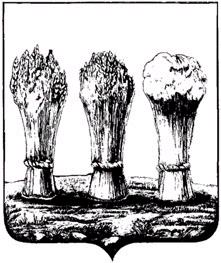 от 08.08.2019 № 1468О внесении изменений в постановление администрации города Пензы от 10.10.2014 №1179 «Об утверждении муниципальной программы «Развитие территорий, социальной и инженерной инфраструктуры в городе Пензе на 2015-2021 годы»        В соответствии с Бюджетным кодексом Российской Федерации, постановлением администрации города Пензы от 19.12.2013 № 1527 «Об утверждении порядка разработки, реализации и оценки эффективности муниципальных программ города Пензы», руководствуясь статьей 33 Устава города Пензы, Администрация города Пензы постановляет:        1. Внести в приложение к постановлению администрации города Пензы от 10.10.2014 №1179 «Об утверждении муниципальной программы «Развитие территорий, социальной и инженерной инфраструктуры в городе Пензе на 2015-2021 годы» (далее программа) следующие изменения:1.1. Строку «Объемы бюджетных ассигнований программы» в паспорте Программы изложить в следующей редакции:«».1.2. В подразделе 10.1. Подпрограммы 1 «Капитальное строительство, реконструкция и капитальный ремонт объектов города Пензы» раздела 10 «Характеристика подпрограмм муниципальной программы» Программы:1.2.1. Строку «Объем и источники финансирования подпрограммы» пункта 10.1.1. «Паспорт подпрограммы муниципальной программы «Развитие территорий, социальной и инженерной инфраструктуры в городе Пензе на 2015-2021 годы» изложить в следующей редакции: «».1.2.2. Пункт 10.1.7. «Объем финансовых ресурсов, необходимых для реализации подпрограммы» изложить в следующей редакции: «10.1.7. Объем финансовых ресурсов, необходимых для реализации подпрограммы         Общий объем финансирования подпрограммы – 5 068 616,0601 тыс. руб. Из них по бюджетам: бюджет города Пензы – 1 827 680,81828 тыс. руб., бюджет Пензенской области – 1 190 605,82339 тыс. руб., федеральный бюджет – 2 050 329,41843 тыс. руб. В том числе по годам: 2015 год – 470 342,42887 тыс. руб. (в том числе 258 198,61775 тыс. руб. – бюджет города Пензы, 148 749,81112 тыс. руб. – бюджет Пензенской области, 63 394,00 тыс. руб. – федеральный бюджет), 2016 год – 790 729,83868 тыс. руб. (в том числе 231 761,47281 тыс. руб. – бюджет города Пензы, 200 754,36587 тыс. руб. – бюджет Пензенской области 358 214,0 тыс. руб. - федеральный бюджет), 2017 год – 944 182,97797 тыс. руб. (в том числе 299 221,20647 тыс. руб. – бюджет города Пензы, 458 650,7715 тыс. руб. – бюджет Пензенской области, 186 311,0 тыс. руб. – федеральный бюджет), 2018 год – 704 028,70661 тыс. руб. (в том числе: 211 882,72898 тыс. руб. – бюджет города Пензы, 112 732,12717 тыс. руб. – бюджет Пензенской области, 379 413,85046 тыс. руб. – федеральный бюджет), 2019 год – 1 039 301,63920 тыс. руб. (в том числе: 392 986,45741 тыс. руб. – бюджет города Пензы, 157 729,11722 тыс. руб. – бюджет Пензенской области, 488 586,06457 тыс.руб. - федеральный бюджет), 2020 год – 913 455,53047 тыс. руб. (в том числе: 362 561,87206 тыс. руб. – бюджет города Пензы, 62 550,74571 тыс. руб. – бюджет Пензенской области, 488 342,91270 тыс.руб. - федеральный бюджет), 2021 год – 206 574,93830 тыс. руб. (в том числе: 71 068,46280 тыс.руб.- бюджет города Пензы, 49 438,88480 тыс.руб.- бюджет Пензенской области, 86 067,59070 тыс. руб. -федеральный бюджет)».1.3. В подразделе 10.2. подпрограммы 2 «Стимулирование развития жилищного строительства в городе Пензе» раздела 10 «Характеристика подпрограмм муниципальной программы» Программы:1.3.1. Строку «Объем и источники финансирования подпрограммы» пункта 10.2.1. «Паспорт подпрограммы муниципальной программы «Развитие территорий, социальной и инженерной инфраструктуры в городе Пензе на 2015-2021 годы» изложить в следующей редакции:  «       ».1.3.2. Пункт 10.2.7. «Объем финансовых ресурсов, необходимых для реализации подпрограммы» изложить в следующей редакции:«10.2.7. Объем финансовых ресурсов, необходимых для реализации подпрограммы      Общий объем финансирования подпрограммы – 911 669,447 тыс.руб. Из них по бюджетам: бюджет города Пензы – 428 990,535 тыс. руб., бюджет Пензенской области – 107 293,112 тыс. руб., федеральный бюджет – 375 385,80 тыс. руб. В том числе по годам: 2015 год – 145 800,754 тыс. руб. (в том числе:121 343,69 тыс. руб. – бюджет города Пензы, 7 457,064 тыс. руб. – бюджет Пензенской области, 17 000,000 тыс. руб. – федеральный бюджет), 2016 год – 38 206,453 тыс. руб.– бюджет города Пензы,2017 год – 36 300,378 тыс. руб. – бюджет города Пензы, 2018 год – 30 704,72 тыс. руб. – бюджет города Пензы, 2019 год – 600 370,24 тыс.руб. (в том числе: 142 148,392 тыс. руб. – бюджет города Пензы, 99 836,048 тыс. руб. – бюджет Пензенской области, 358 385,80 тыс. руб. – федеральный бюджет), 2020 год – 8 897,73 тыс. руб. – бюджет города Пензы, 2021 год – 51 389,172 тыс. руб. бюджет города Пензы.1.4. Приложение № 1 к Программе изложить в новой редакции (Приложение № 1).1.5. Приложение № 2 к Программе изложить в новой редакции (Приложение № 2).1.6. Приложение № 9 к Программе изложить в новой редакции (Приложение № 3).         2. Настоящее постановление действует в части, не противоречащей Решению Пензенской городской Думы о бюджете города Пензы на очередной финансовый год и плановый период.         3. Информационно-аналитическому отделу администрации города Пензы опубликовать настоящее постановление в муниципальной газете «Пенза» и разместить на официальном сайте администрации города Пензы в информационно-телекоммуникационной сети «Интернет».         4. Контроль за выполнением настоящего постановления возложить на заместителя главы администрации города по земельным и градостроительным вопросам.И.о.главы администрации города                                                 С.В.Волков Объемы бюджетных ассигнований программыОбщий объем финансирования программы – 6 282 687,10577 тыс. руб. Из них по бюджетам: бюджет города Пензы – 2 559 015,88695 тыс. руб., бюджет Пензенской области – 1 297 956,00039 тыс. руб., федеральный бюджет – 2 425 715,21843 тыс. руб.В том числе по годам: 2015 год – 652 988,75287 тыс. руб. (в том числе:416 387,87775 тыс. руб. – бюджет города Пензы, 156 206,87512 тыс. руб. – бюджет Пензенской области, 80 394,0 тыс. руб. – федеральный бюджет),2016 год – 862 526,56068 тыс. руб. (в том числе: 303 558,19481 тыс. руб. – бюджет города Пензы, 200 754,3659 тыс. руб. – бюджет Пензенской области, 358 214,0 тыс. руб. – федеральный бюджет),2017 год – 1 011 538,15597 тыс. руб. (в том числе: 366 576,38447 тыс. руб. – бюджет города Пензы, 458 650,77150 тыс. руб. – бюджет Пензенской области, 186 311,0 тыс. руб. – федеральный бюджет),2018 год – 768 332,58628 тыс. руб. (в том числе:  276 170,10865 тыс. руб. – бюджет города Пензы, 112 748,62717 тыс. руб. – бюджет Пензенской области,   379 413,85046 тыс. руб. – федеральный бюджет),2019 год – 1 696 927,27920 тыс. руб. (в том числе:592 349,68441 тыс. руб. – бюджет города Пензы, 257 605,73022 тыс. руб. – бюджет Пензенской области,846 971,86457 тыс.руб. - федеральный бюджет),2020 год – 976 837,16047 тыс. руб. (в том числе: 425 943,50206 тыс. руб. – бюджет города Пензы,62 550,74571 тыс. руб. – бюджет Пензенской области)488 342,91270 тыс.руб. - федеральный бюджет).2021 год -313 536,61030 тыс.руб. (в том числе: 178 030,13480 тыс.руб. - бюджет города Пензы бюджет города Пензы, 49 438,88480 тыс. руб. – бюджет Пензенской области, 86 067,59070 тыс.руб. –федеральный бюджет).Объем и источники финансирования подпрограммыОбщий объем финансирования подпрограммы – 5 068 616,0601 тыс. руб. Из них по бюджетам: бюджет города Пензы – 1 827 680,81828 тыс. руб., бюджет Пензенской области – 1 190 605,82339 тыс. руб.,федеральный бюджет – 2 050 329,41843 тыс. руб.В том числе по годам: 2015 год – 470 342,42887 тыс. руб. (в том числе: 258 198,61775 тыс. руб. – бюджет города Пензы, 148 749,81112 тыс. руб. – бюджет Пензенской области, 63 394,00 тыс. руб. – федеральный бюджет),2016 год – 790 729,83868 тыс. руб. (в том числе: 231 761,47281 тыс. руб. – бюджет города Пензы,200 754,36587 тыс. руб. – бюджет Пензенской области, 358 214,0 тыс. руб. – федеральный бюджет),2017 год – 944 182,97797 тыс. руб. (в том числе: 299 221,20647 тыс. руб. – бюджет города Пензы, 458 650,7715 тыс. руб. – бюджет Пензенской области, 186 311,0 тыс. руб. – федеральный бюджет),2018 год – 704 028,70661 тыс. руб. (в том числе:           211 882,72898 тыс. руб. – бюджет города Пензы, 112 732,12717 тыс. руб. – бюджет Пензенской области, 379 413,85046тыс. руб. – федеральный бюджет),2019 год – 1 039 301,63920 тыс. руб. (в том числе: 392 986,45741 тыс. руб. – бюджет города Пензы, 157 729,11722 тыс. руб. – бюджет Пензенской области488 586,06457 тыс.руб. - федеральный бюджет)),2020 год – 913 455,53047 тыс. руб. (в том числе: 362 561,87206 тыс. руб. – бюджет города Пензы, 62 550,74571 тыс. руб. – бюджет Пензенской области,488 342,91270 тыс.руб. - федеральный бюджет).2021 год – 206 574,93830 тыс. руб. (в том числе: 71 068,46280 тыс.руб.- бюджет города Пензы, 49 438,88480 тыс.руб.-бюджет Пензенской области, 86 067,59070 тыс.руб.- федеральный бюджет).Объем и источники финансирования подпрограммыОбщий объем финансирования подпрограммы – 911 669,447 тыс.руб.   Из них по бюджетам: бюджет города Пензы – 428 990,535 тыс. руб., бюджет Пензенской области – 107 293,112 тыс. руб., федеральный бюджет – 375 385,80 тыс. руб.В том числе по годам: 2015 год – 145 800,754 тыс. руб.   (в том числе: 121 343,69 тыс. руб. – бюджет города Пензы, 7 457,064 тыс. руб. – бюджет Пензенской области, 17 000,000 тыс. руб. – федеральный бюджет),2016 год – 38 206,453 тыс. руб.– бюджет города Пензы,2017 год – 36 300,378 тыс. руб. – бюджет города Пензы,2018 год – 30 704,72 тыс. руб. – бюджет города Пензы,2019 год –600 370,24 тыс.руб. (в том числе: 142 148,392 тыс. руб. – бюджет города Пензы, 99 836,048 тыс. руб. – бюджет Пензенской области, 358 385,80 тыс. руб. – федеральный бюджет), 2020 год – 8 897,73 тыс. руб. – бюджет города Пензы, 2021 год – 51 389,172 тыс. руб. бюджет города Пензы.